(When describing the controls to reduce the risk associated with each hazard the above hierarchy must be followed, with personal protective equipment as the last means of control)Probable exposure:  is likely or most likely Potential exposure: is existing in possibility, not in actuality.By signing this form, you acknowledge that you understand the hazards and associated controls as outlined in this document:Supervisor’s Name                                                   Supervisor’s SignatureWork Type: Restricted Access to U of L Campus while working during a pandemic.Location of Work: All U of L worksites Date: Assessment completed by:Assessment completed by:Reviewed/Revised: 26 March 2020Assessment completed by:Assessment completed by:Reviewed/Revised: 26 March 2020Activity/Task(List all tasks and activities of the job/work)Description ofHazardNote: There may be more than one hazard associated with an activity or task.Likelihood (L)Severity (S)Risk Total = (L*S)Rating (High, Moderate, Low)Hierarchy of Hazard Controls (OHS Code 2009, Part 2 section 9)Elimination/Substitution (E/S) if this not an option the following hierarchy of controls is to be followed:Engineering Controls (EC) Administrative Controls (AC)Personal Protective Equipment (PPE) 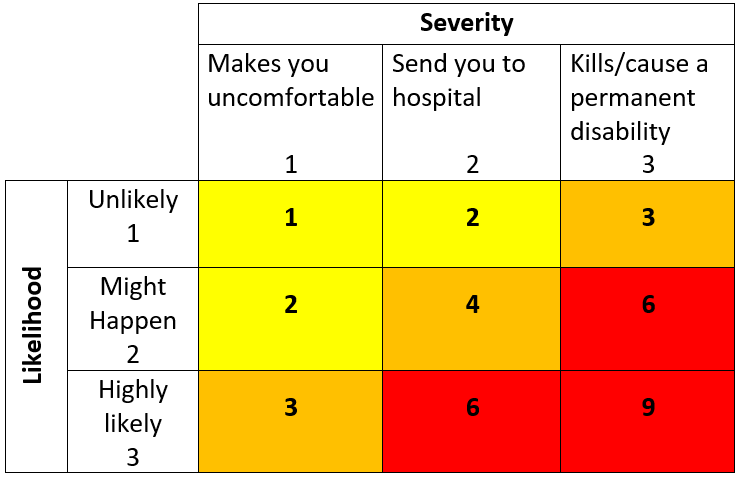 Working Alone-isolation-lack of communicationin the event of emergency339HEC: telephone, cell phone, radio, web cameraAC: training, organizing and planning work, rotation of workers, U of L working alone procedure and login system; check in/out procedure, registration, list of emergency contact phone numbers                                                         EC: telephone, cell phone, radio, web cameraAC: training, organizing and planning work, rotation of workers, U of L working alone procedure and login system; check in/out procedure, registration, list of emergency contact phone numbers                                                         Working under unusual or unfamiliar circumstancesPsychosocial hazards-Stress/fatigue-anxiety224MEC: key/card control, restricted access AC: restricted access approval and procedures, training, organizing and planning work, rotation of workers, take regular breaks, rotating/modified work schedules (if applicable), Employee Family Assistance Program (EFAP); list of emergency contact phone numbersEC: key/card control, restricted access AC: restricted access approval and procedures, training, organizing and planning work, rotation of workers, take regular breaks, rotating/modified work schedules (if applicable), Employee Family Assistance Program (EFAP); list of emergency contact phone numbersCampus awareness-hazards associated property damage or maintenance required224MAC: report property damage and/or maintenance, report to Security and Facilities Services. AC: report property damage and/or maintenance, report to Security and Facilities Services. Workplace contact with individuals (within 2 meters)Workplace contact with individuals (within 2 meters)Workplace contact with individuals (within 2 meters)Workplace contact with individuals (within 2 meters)Workplace contact with individuals (within 2 meters)Workplace contact with individuals (within 2 meters)Workplace contact with individuals (within 2 meters)Workplace contact with individuals (within 2 meters)Security Services Reps - Emergency (first aid) response- Probable exposure to viral airborne particles- Probable exposure to viral particles on surfaces.326HAC: Hand hygiene, respiratory etiquette, training, individuals who are ill will be kept away from workplace, respiratory fit testing and training. PPE: gloves, safety glasses, splash guards, protective clothing, fit-tested respirators, as appropriate.AC: Hand hygiene, respiratory etiquette, training, individuals who are ill will be kept away from workplace, respiratory fit testing and training. PPE: gloves, safety glasses, splash guards, protective clothing, fit-tested respirators, as appropriate.Health Centre- Probable exposure to viral airborne particles- Probable exposure to viral particles on surfaces326HAC: hand hygiene practices, social distancing if possible, symptomatic individuals are not accepted; provided with direction to self-isolate and contact 811. Patient phone call appts; respiratory etiquette, SOP for workplace cleaning and environmental decontamination.PPE: gloves, protective clothing, fit-tested respirators, gowns, splash guard, surgical masks, as appropriate.AC: hand hygiene practices, social distancing if possible, symptomatic individuals are not accepted; provided with direction to self-isolate and contact 811. Patient phone call appts; respiratory etiquette, SOP for workplace cleaning and environmental decontamination.PPE: gloves, protective clothing, fit-tested respirators, gowns, splash guard, surgical masks, as appropriate.Housing and Residence employees (contact with self-isolating students)-Probable exposure to viral airborne particles- Probable exposure to viral particles on surfaces 326HAC: social distancing if possible, hand hygiene, respiratory etiquette, training, respiratory fit testing. PPE: gloves, safety glasses, splash guards, protective clothing, fit-tested respirators, as appropriate.AC: social distancing if possible, hand hygiene, respiratory etiquette, training, respiratory fit testing. PPE: gloves, safety glasses, splash guards, protective clothing, fit-tested respirators, as appropriate.Facilities Staff (Maintenance and Operations Emergency)e.g. Student Residence- Probable exposure to viral airborne particles- Probable exposure to viral particles on surfaces326HEC: physical barriers; isolation of symptomatic individual in separate roomAC: Hand hygiene, respiratory etiquette, training, respiratory fit testing. Minimize contact with surfaces.PPE: gloves, safety glasses/googles, protective clothing, fit-tested respirators, as appropriate.EC: physical barriers; isolation of symptomatic individual in separate roomAC: Hand hygiene, respiratory etiquette, training, respiratory fit testing. Minimize contact with surfaces.PPE: gloves, safety glasses/googles, protective clothing, fit-tested respirators, as appropriate.Workplace contact with individuals where social distancing (2 meter) is possibleWorkplace contact with individuals where social distancing (2 meter) is possibleWorkplace contact with individuals where social distancing (2 meter) is possibleWorkplace contact with individuals where social distancing (2 meter) is possibleWorkplace contact with individuals where social distancing (2 meter) is possibleWorkplace contact with individuals where social distancing (2 meter) is possibleWorkplace contact with individuals where social distancing (2 meter) is possibleWorkplace contact with individuals where social distancing (2 meter) is possibleSecurity Services Reps – Building security; Behind the scenes -Potential for exposure to viral airborne particles-Potential for exposure to viral particles on surfaces224MEC: L911 physical separation – Plexiglas windowAC: social distancing (2 meters), hand hygiene, respiratory etiquette, training, Minimize sharing of workstations and tools, phones, computers, pens; individuals who are ill will be kept away from workplace, frequent cleaning of surfaces.PPE: gloves as requiredEC: L911 physical separation – Plexiglas windowAC: social distancing (2 meters), hand hygiene, respiratory etiquette, training, Minimize sharing of workstations and tools, phones, computers, pens; individuals who are ill will be kept away from workplace, frequent cleaning of surfaces.PPE: gloves as requiredHousing and Residence employees -Potential for exposure to viral airborne particles-Potential for exposure to viral particles on surfaces 224MEC: physical barriers; isolation of symptomatic resident in separate roomAC: social distancing (2 meters), hand hygiene, respiratory etiquette, training, frequent cleaning of surfaces, individuals who are ill will be kept away from workplace. Minimize sharing of workstations and tools, phones, computers, pens. PPE: gloves, protective clothing, as required.EC: physical barriers; isolation of symptomatic resident in separate roomAC: social distancing (2 meters), hand hygiene, respiratory etiquette, training, frequent cleaning of surfaces, individuals who are ill will be kept away from workplace. Minimize sharing of workstations and tools, phones, computers, pens. PPE: gloves, protective clothing, as required.EOC employees- Potential for exposure to viral airborne particles-Potential for exposure to viral particles on surfaces224MEC: communication by remote methods (conference call, email, texting, Teams, etc.), where possible.AC: social distancing(2 meters), hand hygiene, respiratory etiquette, training, individuals who are ill will be kept away from workplace, frequent cleaning of surfaces,EC: communication by remote methods (conference call, email, texting, Teams, etc.), where possible.AC: social distancing(2 meters), hand hygiene, respiratory etiquette, training, individuals who are ill will be kept away from workplace, frequent cleaning of surfaces,Facilities (Caretakers) -Potential for exposure to viral airborne particles-Potential for exposure to viral particles on surfaces224MAC: social distancing (2 meters), hand hygiene, respiratory etiquette, Standard Operating Procedures for cleaning tasks, training, individuals who are ill will be kept away from workplace, frequent cleaning of surfaces. PPE: gloves, protective clothing, as required.AC: social distancing (2 meters), hand hygiene, respiratory etiquette, Standard Operating Procedures for cleaning tasks, training, individuals who are ill will be kept away from workplace, frequent cleaning of surfaces. PPE: gloves, protective clothing, as required.Facilities (Maintenance and Operations) -Potential for exposure to viral airborne particles-Potential for exposure to viral particles on surfaces224MAC: social distancing (2 meters), hand hygiene, respiratory etiquette, Standard Operating Procedures for cleaning tasks, training, individuals who are ill will be kept away from workplace, frequent cleaning of surfaces. PPE: gloves as required.AC: social distancing (2 meters), hand hygiene, respiratory etiquette, Standard Operating Procedures for cleaning tasks, training, individuals who are ill will be kept away from workplace, frequent cleaning of surfaces. PPE: gloves as required.Materials Management-Potential for exposure to viral airborne particles-Potential for exposure to viral particles on surfaces224MAC: social distancing (2 meters), hand hygiene, respiratory etiquette, training, individuals who are ill will be kept away from workplace, frequent cleaning of surfaces of surfaces, cleaning orientation with Caretaking, Caretaking to ‘fog’ shipping/receiving stations and provide disinfectant/rags daily, delivery drivers following SOPs.PPE: gloves, protective clothing, as appropriate.AC: social distancing (2 meters), hand hygiene, respiratory etiquette, training, individuals who are ill will be kept away from workplace, frequent cleaning of surfaces of surfaces, cleaning orientation with Caretaking, Caretaking to ‘fog’ shipping/receiving stations and provide disinfectant/rags daily, delivery drivers following SOPs.PPE: gloves, protective clothing, as appropriate.IT (Staff and Proctors)-Potential for exposure to viral airborne particles-Potential for exposure to viral particles on surfaces224MEC: communication by remote methods (conference call, email, texting, Teams, etc.), where possible.AC: social distancing (2 meters), hand hygiene, respiratory etiquette, training, individuals who are ill will be kept away from workplace, frequent cleaning of surfaces, hand sanitizer. PPE: gloves if requiredEC: communication by remote methods (conference call, email, texting, Teams, etc.), where possible.AC: social distancing (2 meters), hand hygiene, respiratory etiquette, training, individuals who are ill will be kept away from workplace, frequent cleaning of surfaces, hand sanitizer. PPE: gloves if requiredRegistrar Office employees -Potential for exposure to viral airborne particles-Potential for exposure to viral particles on surfaces224MEC: communication by remote methods (conference call, email, texting, Teams, etc.), where possible.AC: social distancing(2 meters), hand hygiene, respiratory etiquette, training, individuals who are ill will be kept away from workplace, frequent cleaning of surfaces. EC: communication by remote methods (conference call, email, texting, Teams, etc.), where possible.AC: social distancing(2 meters), hand hygiene, respiratory etiquette, training, individuals who are ill will be kept away from workplace, frequent cleaning of surfaces. Payroll/HR-Potential for exposure to viral airborne particles-Potential for exposure to viral particles on surfaces224MEC: communication by remote methods (conference call, email, texting, Teams, etc.), where possible.AC: social distancing (2 meters), hand hygiene, respiratory etiquette, training, individuals who are ill will be kept away from workplace, frequent cleaning of surfaces. EC: communication by remote methods (conference call, email, texting, Teams, etc.), where possible.AC: social distancing (2 meters), hand hygiene, respiratory etiquette, training, individuals who are ill will be kept away from workplace, frequent cleaning of surfaces. Research (Animal care, Wet labs, Magnetic Resonance Facility)-Potential for exposure to viral airborne particles-Potential for exposure to viral particles on surfaces224MAC: social distancing (2 meters), hand hygiene, respiratory etiquette, training, individuals who are ill will be kept away from workplace, frequent cleaning of surfaces, minimize sharing of workstations, tools and equipment.PPE: AC: social distancing (2 meters), hand hygiene, respiratory etiquette, training, individuals who are ill will be kept away from workplace, frequent cleaning of surfaces, minimize sharing of workstations, tools and equipment.PPE: Faculty, Instructors and grad students-Potential for exposure to viral airborne particles-Potential for exposure to viral particles on surfaces224MAC: social distancing (2 meters), hand hygiene, respiratory etiquette, training, individuals who are ill will be kept away from workplace, frequent cleaning of surfaces. AC: social distancing (2 meters), hand hygiene, respiratory etiquette, training, individuals who are ill will be kept away from workplace, frequent cleaning of surfaces. Sports and Rec(Service Centre and Pool employees)-Potential for exposure to viral airborne particlesPotential for exposure to viral particles on surfaces224MAC: social distancing (2 meters), hand hygiene, respiratory etiquette, training, individuals who are ill will be kept away from workplace, frequent cleaning of surfaces. AC: social distancing (2 meters), hand hygiene, respiratory etiquette, training, individuals who are ill will be kept away from workplace, frequent cleaning of surfaces. Worker NameSignatureDate